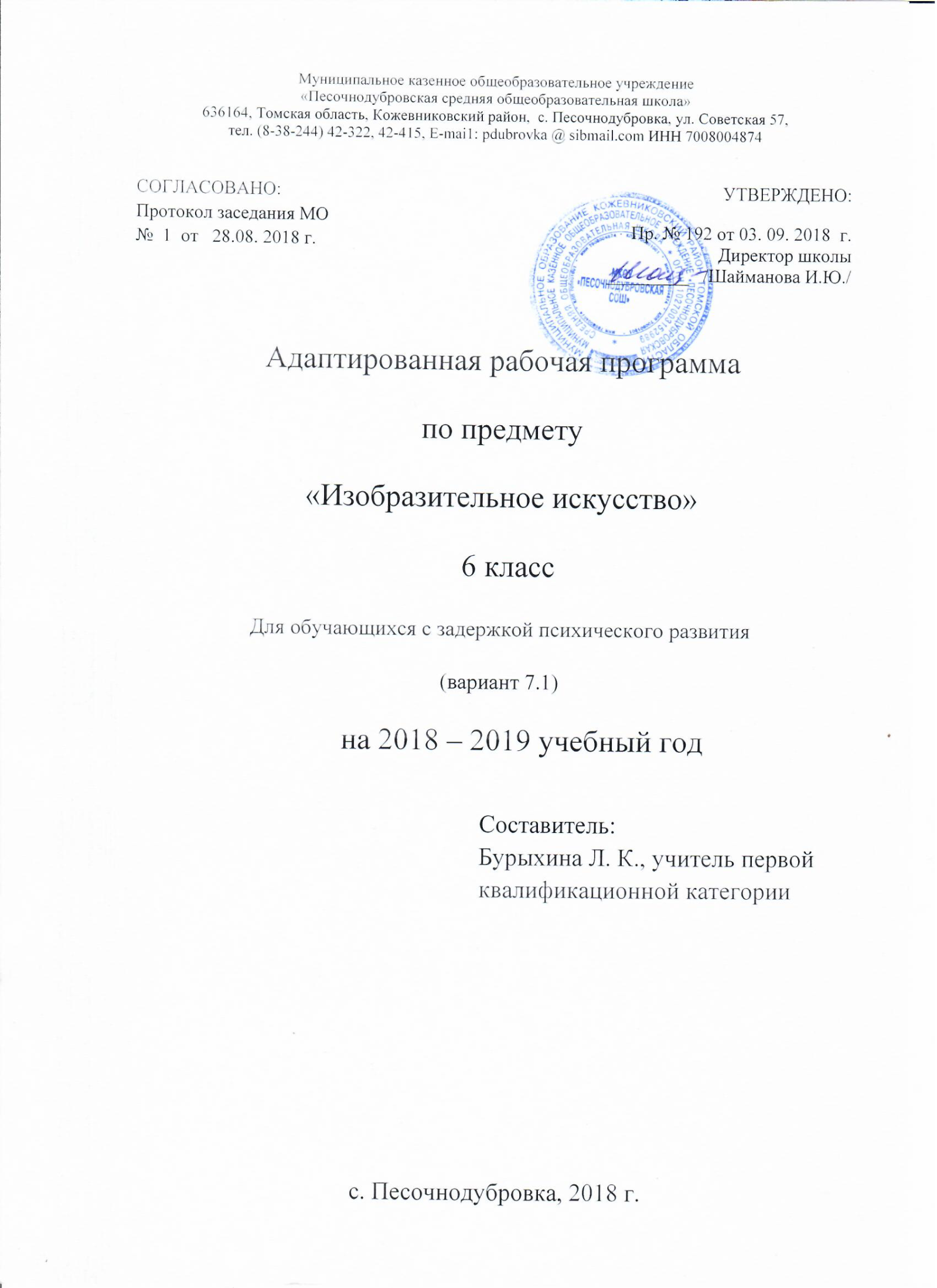 ПОЯСНИТЕЛЬНАЯ ЗАПИСКААдаптированная рабочая программа составлена Федерального государственногообразовательного стандарта основного общего образования (ФГОС ООО) обучающихся с ОВЗ и примерной адаптированной основной общеобразовательной программы основного общего образования обучающихся с ЗПР (вариант 7.1).          Программа отражает содержание обучения по предмету «Изобразительное искусство» с учетом особых образовательных потребностей обучающихся с задержкой психического развития (ЗПР).         Адаптированная рабочая программа для обучающихся с ограниченными возможностями здоровья (вариант 7.1) разработана на основе следующих нормативных документов:Федеральный закон от 29 декабря 2012 года №273-ФЗ «Об образовании в Российской Федерации»;Адаптированной образовательной программы основного общего образования МКОУ «Песочнодубровская  СОШ»; (Приказ № 102 от 31.08.2015г.)Устав МКОУ «Песочнодубровская СОШ»;Локальные акты школы.Рабочая программа по ИЗО для 6 класса адаптирована для обучающихся с ограниченными возможностями здоровья 7.1  Особенностями обучающихся с задержкой психического развития являются:   отставание психического развития от паспортного возраста, что проявляется преимущественно в эмоционально-волевой сфере при относительно сохранной познавательной деятельности;  преобладание эмоциональной мотивации поведения, немотивированно повышенного фона настроения; повышенная внушаемость.  Склонен выполнять лишь то, что непосредственно связано с его интересами;  из-за незрелости предпосылок интеллектуального развития у детей отмечается недостаточный для данного возраста уровень сформированности мыслительных операций, памяти, речи, малый запас сведений и представлений об окружающей действительности;  отставание в физическом развитии ребенка по сравнению с нормой на 1,5 - 2 года;  задержка эмоционального развития в виде соматического инфантилизма с невротическими наслоениями;  эмоциональной отгороженности в сочетании со вседозволенностью;  недостаточно развиваются самостоятельность, воля, желание трудиться, преодолевать трудности;  слабо сформированы пространственные представления, ориентировка в направлениях пространства осуществляется обычно на уровне практических действий; часто возникают трудности при пространственном анализе и синтезе ситуации;  особенности внимания детей с задержкой психического развития проявляются в его неустойчивости; повышенной отвлекаемости; трудностях переключения; слабой концентрации на объекте. Наличие посторонних раздражителей вызывает значительное замедление выполняемой детьми деятельности и увеличивает количество ошибок;  недостаточность развития памяти проявляется в: снижении продуктивности запоминания и его неустойчивости; большей сохранности непроизвольной памяти по сравнению с произвольной; недостаточном объеме и точности, низкой скорости  запоминания; преобладании механического запоминания над словесно-логическим; выраженном преобладании наглядной памяти над словесной; низком уровне самоконтроля в процессе заучивания и воспроизведения, а также неумении самостоятельно организовывать свою работу по запоминанию; недостаточной познавательной активности и целенаправленности при запоминании и воспроизведении; слабом умении использовать рациональные приемы запоминания; низком уровне опосредствованного запоминания;  колебания уровня работоспособности и активности, смена настроений.  Программа реализуется по федеральным государственным образовательным стандартам основного общего образования.  Предмет «ИЗО» входит в предметную область «Искусство». Срок реализации программы – 1 год, количество часов  в год -34, количество часов в неделю -1.Основными задачами обучения предмету «ИЗО» в 6 классе являются:Дидактические:• дать знания элементарных основ искусства; познакомить детей с выдающимися произведениями живописи, графики, скульптуры, архитектуры и прикладного искусства; • развивать у детей изобразительные способности, эстетическое восприятие, художественный вкус, творческое воображение, пространственное мышление;• вырабатывать (совершенствовать, овладевать) навыки (ами) рисования с натуры, по памяти, по представлению;• совершенствовать навыки работы в области декоративно-прикладного творчества.Воспитательные:• содействовать воспитанию эстетического отношения к произведениям традиционной культуры через знакомство с особенностями системы художественных средств народного искусства, с его символическим языком, с его универсальным объяснением мира; любви кОтечеству, интереса к культурно-историческим традициям русского и других народов мира;• развивать коммуникативные качества и активную жизненную позицию обучающихся; развивать умение выносить собственную нравственно-эстетическую оценку произведениям изобразительного, народного и декоративно-прикладного искусства;• формировать любовь к Отечеству, интерес к культурно-историческим традициям русского и других народов мира.Коррекционные:• коррекция и развитие памяти (запоминание, сохранение, воспроизведение; вербальную (словесную), образную (зрительную), моторную (двигательную), эмоциональную; кратковременную, долговременную, оперативную);• выработать умения сравнивать предметы между собой, развивать понимание детьми формы, строение предметов;• формировать у обучающихся умение и навыки графического изображения с натуры, по представлению, по памяти;• развивать творческие способности, воображение, дать знание элементарных основ построения рисунка.Содержание учебного предмета ИЗО способствует реализации программы воспитания и социализации обучающихся образовательной программы ОУ через изучение содержания и языка декоративных видов искусств.Содержание учебного предмета ИЗО способствует реализации программы развития универсальных учебных действий обучающихся образовательной программы ОУ. Коммуникативные УУД:- умение использовать полученную информацию;- планирование учебного сотрудничества: работа в группе, в паре;- умение вести диалог;- принимать мнение партнера;- аргументация своей позиции;- умение представить результат практической работы в группе.Познавательные УУД:- способность принимать и сохранять учебную цель и задачи;- умение добывать новые знания: находить ответы на вопросы, используя учебник, свой жизненный опыт и информацию, полученную на уроке;- умение соблюдать последовательность выполнения изображения;- умение выбирать и использовать различные художественные материалы для выполнения изображения;- умение проводить простейший анализ содержания художественных произведений разных видов и жанров, отмечать выразительные средства изображения, их воздействие на чувства зрителя;- умение сравнивать свой рисунок с изображаемым предметом и исправлять замеченные ошибки.Регулятивные УУД:- умение определять проблему;- постановка цели;- применение технологий;- умение предвидеть возможные результаты своей деятельности;- самоконтроль и оценка результатов своей деятельности;- оценка собственного продвижения.В структуру рабочей программы включена система учёта и контроля планируемых результатов. Основными формами контроля является система учёта результатов в соответствии с Положением о формах, периодичности, порядке текущего контроля успеваемости и промежуточной аттестации обучающихся в образовательном учреждении. Оценка успеваемости складывается из оценки качества выполнения по результатам выполнения практических работ, тестирования, освоения простейших элементов программного материала, а также прилежания и посещаемости.Содержание программы по предмету «Изобразительное искусство» 6 классРабочая программа рассматривает следующие распределение учебного плана.I четверть«Виды изобразительного искусства и основы образного языка» (8ч)	 Основы представлений о языке изобразительного искусства. Изобразительный язык и художественный образ. Виды изобразительного искусства. Творчество художника и творчество зрителя. Зрительские умения. Изобразительная деятельность как школа активного восприятия реальности: соотношение понятий «смотреть» и «видеть» в художественной культуре человека. Выразительное значение средств языка изображения. Фактура и характеристики художественных материалов как средств выражения. Форма, пятно, линия, объём, цвет. Ритм и пропорции. Роль и значение искусства в жизни людей.Темы уроковУрок 1. «Изобразительное искусство. Семья пространственных искусств». Урок 2. «Рисунок - основа изобразительного творчества». Урок 3. «Линия и её выразительные возможности. Ритм пинии». Урок 4. «Пятно как средство выражения. Ритм пятен». Урок 5. «Цвет. Основы цветоведения. Цвет в произведениях живописи». Урок 6. « Цвет в произведениях живописи».Урок 7.  «Объёмные изображения в скульптуре».Урок 8. «Основы языка изображения»         Первая четверть посвящена осмыслению, систематизации уже имеющихся знаний об изобразительном искусстве и получению новых. Как часто мы встречаемся с изобразительным искусством, какое место оно занимает в нашей жизни? Зачем уметь надо рисовать? Что значит понимать искусство и почему надо этому учиться? Почему в истории человечества никогда не существовало общества без искусства? На эти вопросы должен уметь ответить каждый ребёнок.           В изобразительном искусстве (как и в любом другом виде искусства) всегда два полюса — художник (композитор, писатель, режиссёр) и зритель (слушатель, читатель). В любой из этих деятельностей необходимо творчество. И творить искусство, и воспринимать его подросток обучается через личное творчество.           Учащиеся знакомятся с основами языка изображения, обобщают опыт владения художественными материалами, известными им с начальной школы, а также получают знания по применению этих материалов при создании художественного образа в графике, живописи, скульптуре. Две темы посвящены характеристике цвета, особенностям «живописного» цвета, понятию колорита в работах мастеров живописи. Заключительная тема четверти обобщает знания учащихся о средствах выразительности графики, живописи, скульптуры с целью создания художественного образа.               II четверть « Мир наших вещей. Натюрморт» (8ч)      Роль воображения в творчестве художника, умение изображать фантазии и умение изображать реальность. Изображение предметного мира в изобразительном искусстве! разных эпох. Навыки графического изображения предметов. Понятие о конструкции предмета и его форме. Представления о композиции и навыки композиционного решения натюрморта. Художественно-выразительные средства изображения в натюрморте. Графический и живописный натюрморт: навыки изобразительной деятельности. Натюрморт как отражение мировоззрения художника и его времени. Натюрморт как творческая лаборатория художника. Натюрморт в искусстве XX века.Темы уроков Урок 9. «Реальность и фантазия в творчестве художника».  Урок 10. Изображение предметного мира - натюрморт». Урок 11. «Понятие формы. Многообразие форм окружающею мира». Урок 12. «Изображение объёма на плоскости и линейная перспектива». Урок 13. «Освещение. Свет и тень». Урок 14. «Натюрморт в графике». Урок 15. «Цвет в натюрморте».Урок 16. «Выразительные возможности натюрморта».III четверть«Вглядываясь в человека. Портрет» (10 ч)      Приобщение учащихся к культурному наследию человечества через знакомство с искусством портрета разных эпох. Содержание портрета — интерес к личности, наделённой индивидуальными качествами. Портрет как выражение идеалов своего времени. Изображение головы человека в графике, живописи и скульптуре. Сходство внешнее и внутреннее. Художественно-выразительные средства создания портрета. Великие портретисты в истории культуры. Портрет в русском искусстве. Судьба портрета в отечественном и зарубежном современном искусстве.Темы уроковУрок 17. «Образ человека - главная тема в искусстве».Урок 18. «Конструкция головы человека и её основные пропорции».Урок 19. «Изображение головы человека в пространстве».Урок 20. «Портрет в скульптуре».Урок 21. «Графический портретный рисунок».Урок 22. «Сатирические образы человека».Урок 23. «Образные возможности освещения в портрете».Урок 24. « Роль цвета в портрете».Урок 25. «Великие портретисты прошлого».Урок 26. Портрет в изобразительном искусстве XX века».Основная задача этой четверти — приобщение учащихся к культурному наследию человечества через знакомство с искусством портрета разных эпох. Приобщение к культуре — это не столько получение знаний, сколько воспитание чувства сопричастности переживаниям, выраженным в произведениях искусства. Каждый учащийся может и должен, стать наследником огромного культурного достояния предков. На уроках изобразительного искусства происходит его первоначальное встраивание в эту культуру.Задачи приобщения к жанру портрета — это также развитие наблюдательности, глазомера, композиционного мышления и креативности. Искусство портрета требует специальных умений: умения видеть общую конструкцию и форму объекта, умения устанавливать основные пропорции головы, а также умения взглянуть по-новому на уже знакомое.IVчетверть«Человек и пространство. Пейзаж» (8 ч)      Изображение природы в искусстве разных эпох. Различные способы изображения пространства и их мировоззренческий смысл. Жанр пейзажа в европейском искусстве. Правила построения перспективы. Образ природы в произведениях изобразительного искусства. Пейзаж как выражение духовной жизни общества. Изображение природы как выражение впечатлений и переживаний художника. Становление национального пейзажа в отечественном искусстве. Национальный образ пейзажа и воплощение образа Родины.Темы уроковУрок 27. «Жанры в изобразительном искусстве». Урок 28. «Изображение пространства».Урок 29. «Правила построения перспективы. Воздушная перспектива». Урок 30. «Пейзаж - большой мир. Урок 31. «Пейзаж настроения. Природа и художник».Урок 32. «Пейзаж в русской живописи». Урок 33. «Пейзаж в графике». Урок 34. «Городской пейзаж».     Выбор авторской программы обусловлен тем, что она предполагает реализацию компетентностного, личностно ориентированного, деятельностного подхода к содержанию образования. В ней определены система уроков и педагогические средства, обозначены виды деятельности, спрогнозирован результат и уровень усвоения ключевых компетенций, продуманы формы контроля. Программа помогает спланировать образовательный процесс в рамках ФГОС, обеспечить формирование устойчивых мотивов и потребностей в бережном отношении к своему здоровью, целостном развитии психических качеств обучающихся. Программа Б. М. Неменского выбрана для преподавания в классах для обучающихся с ОВЗ, т.к. за счёт усиления внутрипредметной и межпредметной интеграции знаний и умений, функциональности теоретических знаний с одной стороны и увеличением прикладных вопросов содержания, усилением их методологической и практической направленности - с другой, в процессе занятий существует возможность индивидуально заниматься с отдельными обучающимися. Основные виды деятельности обучающихся:ценностно-ориентационная и коммуникативная деятельность;изобразительная деятельность (основы художественного изображения);декоративно-прикладная деятельность (основы народного и декоративно-прикладного искусства); художественно-творческая деятельность на основе синтеза искусств.Форма организации образовательного процесса: классно-урочная система.Технологии, используемые в обучении: развивающего обучения, обучения в сотрудничестве, проблемного обучения, информационно-коммуникационные, здоровьесбережения и т. д.Особенности реализации рабочей программы при обучении детей с ОВЗ:Имея одинаковое содержание и задачи обучения, рабочая программа по «ИЗО» для детей с ОВЗ практически не отличается от программы массовой школы. Эти отличия заключаются в: коррекционной направленности каждого урока; оказании индивидуальной помощи обучающимся;отборе материала для урока и домашних заданий: уменьшение объёма аналогичных заданий и подбор разноплановых заданий.Таким образом, полностью сохраняя структуру документа, поставленные цели и задачи, а также содержание, программа составлена  в расчете на обучение детей с ОВЗ в 5 классе.К концу обучения в  6  классе ученик достигнет следующих результатов:Выпускник научится:• понимать роль и место искусства в развитии культуры, ориентироваться в связях искусства с наукой и религией;• осознавать потенциал искусства в познании мира, в формировании отношения к человеку, природным и социальным явлениям;• понимать роль искусства в создании материальной среды обитания человека;• осознавать главные темы искусства и, обращаясь к ним в собственной художественно-творческой деятельности, создавать выразительные образы.Выпускник получит возможность научиться:• выделять и анализировать авторскую концепцию художественного образа в произведении искусства;• определять эстетические категории «прекрасное» и «безобразное», «комическое» и «трагическое» и др. в произведениях пластических искусств и использовать эти знания на практике;• различать произведения разных эпох, художественных стилей;• различать работы великих мастеров по художественной манере (по манере письма).Духовно-нравственные проблемы жизни и искусстваВыпускник научится:• понимать связи искусства с всемирной историей и историей Отечества;• осознавать роль искусства в формировании мировоззрения, в развитии религиозных представлений и в передаче духовно-нравственного опыта поколений;• осмысливать на основе произведений искусства морально-нравственную позицию автора и давать ей оценку, соотнося с собственной позицией;• передавать в собственной художественной деятельности красоту мира, выражать своё отношение к негативным явлениям жизни и искусства;• осознавать важность сохранения художественных ценностей для последующих поколений, роль художественных музеев в жизни страны, края, города.Выпускник получит возможность научиться:• понимать гражданское подвижничество художника в выявлении положительных и отрицательных сторон жизни в художественном образе;• осознавать необходимость развитого эстетического вкуса в жизни современного человека;• понимать специфику ориентированности отечественного искусства на приоритет этического над эстетическим.Язык пластических искусств и художественный образВыпускник научится:• эмоционально-ценностно относиться к природе, человеку, обществу; различать и передавать в художественно-творческой деятельности характер, эмоциональные состояния и своё отношение к ним средствами художественного языка;• понимать роль художественного образа и понятия «выразительность» в искусстве;• создавать композиции на заданную тему на плоскости и в пространстве, используя выразительные средства изобразительного искусства: композицию, форму, ритм, линию, цвет, объём, фактуру; различные художественные материалы для воплощения собственного художественно-творческого замысла в живописи, скульптуре, графике;• создавать средствами живописи, графики, скульптуры, декоративно-прикладного искусства образ человека: передавать на плоскости и в объёме пропорции лица, фигуры; характерные черты внешнего облика, одежды, украшений человека;• наблюдать, сравнивать, сопоставлять и анализировать геометрическую форму предмета; изображать предметы различной формы; использовать простые формы для создания выразительных образов в живописи, скульптуре, графике, художественном конструировании;Выпускник получит возможность научиться:• анализировать и высказывать суждение о своей творческой работе и работе одноклассников;• понимать и использовать в художественной работе материалы и средства художественной выразительности, соответствующие замыслу;• анализировать средства выразительности, используемые художниками, скульпторами, архитекторами, дизайнерами для создания художественного образа.Виды и жанры изобразительного искусстваВыпускник научится:• различать виды изобразительного искусства (рисунок, живопись, скульптура, художественное конструирование и дизайн, декоративно-прикладное искусство) и участвовать в художественно-творческой деятельности, используя различные художественные материалы и приёмы работы с ними для передачи собственного замысла;• различать виды декоративно-прикладных искусств, понимать их специфику;• различать жанры изобразительного искусства (портрет, пейзаж, натюрморт, бытовой, исторический, батальный жанры) и участвовать в художественно-творческой деятельности, используя различные художественные материалы и приёмы работы с ними для передачи собственного замысла.Выпускник получит возможность научиться:• определять шедевры национального и мирового изобразительного искусства;• понимать историческую ретроспективу становления жанров пластических искусств.Описание материально-технического обеспечения образовательного процесса Методические пособия для учащихся:Учебник: Л.А. Неменская   «Изобразительное искусство» 6 класс.  «Искусство в жизни человека» /  Под редакцией Б.М.Неменского: Москва, «Просвещение», 2013Методические пособия для учителя:Горяева Н.А. Уроки изобразительного искусства. Поурочные разработки к учебнику «Декоративно-прикладное искусство в жизни человека». 6 класс /Под ред. Б.М. Неменского.- М.: Просвещение, 2012 Учебник: Л.А. Неменская   «Изобразительное искусство» 6 класс.  «Искусство в жизни человека» /  Под редакцией Б. М .Неменского: Москва, «Просвещение», 2013Методические рекомендации по учебным предметам в части учета региональных, национальных и этнокультурных особенностей в соответствии с ФГОС. Майкоп ООО «Качество», 2012.Оценочные материалыКашекова И.Э. Изобразительное искусство». Планируемые результаты. Система заданий Москва, «Просвещение»,2013 гО.В.Павлова Изобразительное искусство 5-7 классы Терминологические диктанты, кроссворды, тесты, викторины. Волгоград, «Учитель», 2015                Перечень учебно-методического обеспеченияДополнительные пособия для учителя: – О.В.Свиридова,  Изобразительное искусство: 6 класс. Поурочные планы по программе Б.М.Неменского – Волгоград: Учитель, 20010г.;– коллектив авторов под руководством Б.М.Неменского, Программа ИЗО и художественный труд. 1–9 классы. – М.: Просвещение, 20010; – Е.С. Туманова и др.,  Изобразительное искусство: 4-8 классы. В мире красок народного творчества – Волгоград: Учитель, 2009г.;– С.А.Казначеева, С.А.Бондарева,  Изобразительное искусство. Развитие цветового восприятия у школьников. 1-6классы. – Волгоград: Учитель, 2009г.;– О.В.Свиридова,  Изобразительное искусство: 5-8 классы. Проверочные и контрольные тесты– Волгоград: Учитель, 2009г.;Таблицы:1.Наброски технических деталей2.Перспектива круга и квадрата.3. Рисование фигуры человека4. Наблюдательная перспектива5.Рисование натюрморта из предметов труда.6. Рисование бидона, портфеля. Комплекты муляжей для рисования натюрморта.		Технические средства обучения:1.Компьютер.2.Интерактивная доска3.Мультимедийный проектор.4.ПринтерУчебно-практическое оборудование:  классная доска с магнитной поверхностью и набором приспособлений для крепления таблиц, схем.Календарно-тематическое планированиеСодержаниеКоличество часовВиды изобразительного искусства и основы образного языка» 8Мир наших вещей. Натюрморт8Вглядываясь в человека. Портрет10Человек и пространство. Пейзаж8всего34№ урокаТема урокаВиды деятельностиВид контроляКол-во часовДата1Изобразительное искусство Семья пространственных искусств. Использовать выразительные возможности графических материалов при работе с натуры.Текущий 12Рисунок – основа изобразительного творчества.Использовать линию в собственной творческой работе.Текущий 13Линия и ее выразительные возможности.  Ритм линийИспользовать выразительные средства графики (тон, линия) в собственной художественно-творческой деятельности.Текущий 14Пятно как средство выражения. Ритм пятенвладеть навыками механического смешения цветов.Текущий 15Цвет. Основы цветоведения.Овладеть навыками механического смешения цветовТекущий 16Цвет в произведениях живописиОвладеть навыками получения тонов цветаТекущий 17Объемные изображения в скульптуре.Воспринимать  знакомые произведения искусства.Текущий 18Основы языка изображения.Определять значение изобразительного искусства в жизни человека.Текущий19Реальность и фантазия в творчестве художника.Определять понятие  «натюрморт.Текущий110Изображение предметного мира – натюрморт.Иметь представление о многообразии и выразительности форм. Текущий 111Понятие формы, Многообразие форм окружающего мира.Применять правила: объемного изображения геометрических тел с натуры. Текущий 112Изображение объема на плоскости и линейная перспективаПрименять основы изобразительной грамоты: светотень.Текущий113Освещение. Свет и тень.Применять основы изобразительной грамоты: светотень.Текущий114Натюрморт в графике.Передавать с помощью   цвета     настроение в натюрморте .Текущий115Цвет в натюрмортеОпределять жанр натюрморт. Текущий116Выразительные возможности натюрморта.Работать  гуашью; анализировать цветовой     строй     знакомых произведенийтекущий117Образ человека, главная тема искусстваРаспознавать жанры изобразительного искусства,  портреты, выполненные  выдающимися      художниками.текущий118Конструкция головы человека и ее пропорции.Определять пропорции в изображении головы, лица человека. текущий119	Изображение головы человека в пространстве».Выполнить элементыв конструкции головыс учетом пропорций .текущий120Портрет в скульптуре.Выполнить автопортрет. Определять пропорции в конструкции головы человека.текущий121Графический портретный рисунокВладеть знаниями пропорций и пропорциональных соотношений головы и лица человека.текущий122Сатирические образы человека.Использовать  выразительность            графических средств и материала. Выполнить рисунок дружеского шаржа.текущий123Образные возможности освещения в портретеПонимать    роль    освещения    в произведениях     портретного жанра.текущий124Роль цвета в портрете.Применять в практической работе знания по  основам   изобразительной грамоты (светотень). Текущий125Великие портретисты.Анализировать выразительные возможности цвета, освещения в произведениях портретного жанра,  цветовой строй произведения живописи.Текущий126Портрет в изобразительном искусстве XX векаВидеть цвет, понимать его эмоциональное воздействие, рассказывать о своих впечатлениях от портретов великих мастеров.  Текущий127Жанры в изобразительном искусствеУметь активно воспринимать и анализировать произведения портретного жанра.текущий128Изображение пространстваПонимать, что такое « точка зрения», «линия горизонта», «картинная плоскость», «точка схода», «высота линии горизонта».Текущий129Правила построения перспективыНаблюдать пространственные сокращения (в нашем восприятии) уходящих вдаль предметов.Текущий130Пейзаж - большой мир.Осваивать навыки передачи в цвете состояний природы и настроения человекаТекущий131Пейзаж настроения. Природа и художникОпределять особенности и способы изображения пространства в различные эпохи.Текущий132Пейзаж в русской живописи. Применять основы изобразительной грамоты в изображении большого природного пространства.Текущий133Пейзаж в графике. Работать гуашью, используя основные средства художественной выразительности (композиция, цвет, светотень, перспектива) в творческой работе по памяти и представлению.Текущий134Городской пейзаж.Работать гуашью, используя основные средства художественной выразительности (композиция, цвет, светотень, перспектива) в творческой работе по памяти и представлению.Текущий1